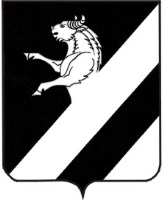 КРАСНОЯРСКИЙ КРАЙ АЧИНСКИЙ РАЙОН АДМИНИСТРАЦИЯ ЛАПШИХИНСКОГО СЕЛЬСОВЕТАПОСТАНОВЛЕНИЕ     ПРОЕКТ2020 		№ -ПГОб отмене постановления  администрации Лапшихинского сельсовета от 11.04.2018 №39-ПГ «Об утверждении Методики определения восстановительной  стоимости   зеленых насаждений в  случае  их  сноса или повреждения»        На основании протеста Ачинской городской  прокуратуры от 01.12.2020 на постановление администрации Лапшихинского сельсовета от 11.04.2018 №39-ПГ «Об утверждении  Методики определения восстановительной  стоимости   зеленых насаждений в  случае  их  сноса или повреждения», в соответствии   с положениями Федерального закона от 10.01.2002  №7-ФЗ «Об охране окружающей среды», постановлением Правительства Российской Федерации от 29.12.2018 №1730 «Об утверждении особенностей возмещения вреда, причиненного лесам и находящимся в них природным объектам вследствие нарушения лесного законодательства»  руководствуясь ст.ст. 14,17 Устава Лапшихинского сельсовета Ачинского района Красноярского края ПОСТАНОВЛЯЮ:	                           1.Признать утратившим силу  постановление администрации            1. Отменить  постановление администрации Лапшихинского сельсовета  от 11.04.2018 №39-ПГ «Об утверждении  Методики определения восстановительной  стоимости   зеленых насаждений в  случае  их  сноса или повреждения».          2.Контроль  за  исполнением постановления оставляю за собой.          3. Постановление вступает в силу после официального опубликования в  информационном листе   «Лапшихинский  вестник» и подлежит размещению на официальном сайте в сети «Интернет» по адресу: https://lapshiha.ru//.Глава  Лапшихинского сельсовета                                                 О.А. Шмырь   